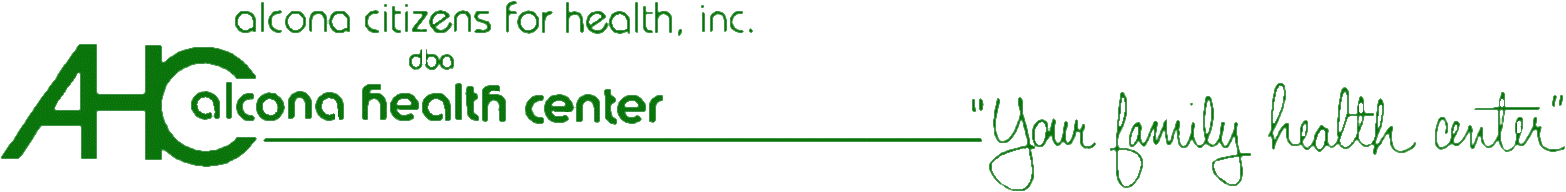 Authorization to Share Health Information__________________________________________________________________________________________________ Printed Name of Person Whose Information is Being Requested				 Date of Birth __________________________________________________________________________________________________ Present address I authorize and request the Alcona Health Center to obtain or release the following confidential health information contained in my medical records including information about: Behavioral and mental health services including referrals and treatment for alcohol and substance abuse disorder Communicable diseases and infections, such as tuberculosis ("TB"), sexually transmitted diseases, hepatitis B, Human Immunodeficiency Virus (HIV Infection, Acquired Immunodeficiency Syndrome (AIDS) or AIDS Related Complex (ARC), or other information as described below: __________________________________________________________________________________________________ Please 	□ get information from: 		OR		□ release the above information to: Petoskey Middle School 							231-348-2150________________________________________________________           ___________________________________ Name 											Telephone Number 801 Northmen Dr.	      Petoskey, MI 				        49770                                                  ________________________________________________________          	_______________________________ Address 					City, 		State				 Zip Code Format to be used:   □ Hard Copy   □ Verbal   By signing this form I understand: My information may be shared among each agency and person listed above My information will be shared to help diagnose, treat, manage and pay for my health needs My consent is voluntary and will not affect my ability to obtain mental health or medical treatment, payment for medical treatment, health insurance or benefits My health information may be shared electronically This form does not affect the sharing of my physical health information for purposes of treatment, payment, or health care operations or as otherwise allowed by law The sharing of my health information will follow state and federal laws and regulations This form does not give my consent to share psychotherapy notes as defined by federal law I can withdraw my consent at any time; however any information shared with or in reliance upon my consent cannot be taken back I am the client or am authorized to act on behalf of the client and can have a copy of this form Time Period to be covered: _________________________ 	  Consent Expires on: ____________________________ (If expiration date is left bland or is longer than one year, the consent will expire 1 year from the signature date.) I have read this form or have had it read to me. I have had my questions about this form answered. __________________________________________________________________________________________________ Client (or responsible representative)							     Signature Date ____________________________________________________________________________________________________________ Print name if responsible representative 						Authority/Relationship to Client __________________________________________________________________________________________________________________________________________Witness Signature 								Date